МИНОБРНАУКИ РОССИИФедеральное государственное бюджетное образовательное учреждение высшего образования«Юго-Западный государственный университет»(ЮЗГУ)Кафедра информационной безопасности                                               УТВЕРЖДАЮ                                               Проректор по учебной работе                                                                           О.Г. Локтионова                                                         «    »                                  2017г.Мультиплексоры и демультиплексоры сигналовМетодические указания по выполнению практической работы по дисциплине «Аппаратные средства телекоммуникационных систем» для студентов укрупненной группы специальностей 10.05.02Курск 2017УДК 621.3.014.22(076.5)Составители: В.Л. Лысенко, М.А. Ефремов.РецензентКандидат технических наук, доцент кафедры«Информационная безопасность» М.О. ТаныгинМультиплексоры и демультиплексоры сигналов: методические указания по выполнению практической работы по дисциплине «Аппаратные средства телекоммуникационных систем»/ Юго-Зап. гос. ун-т; сост.: В.Л. Лысенко, М.А. Ефремов. Курск, 2017. 9 с.: ил. 5, табл. 1. Библиогр.: с. 9. Данный практикум предназначен для студентов специальности 10.05.02 по направлению подготовки «Информационная безопасность телекоммуникационных систем» с целью изучения принципов построения аппаратных средств различных телекоммуникационных систем.Текст печатается в авторской редакцииПодписано в печать                                . Формат 60х84 1/16.    Усл.печ.л. 0,8 .Уч. –изд.л. 0,7 .Тираж 30 экз. Заказ     . Бесплатно.Юго-Западный государственный университет.305040,  г. Курск, ул. 50 лет Октября, 94.1 Цель работыОзнакомление с принципами построения и методами расчета усилителя сигналов телекоммуникационных систем.Перед выполнением практических заданий студенты должны ориентироваться в основных аспектах теоретических основ электротехники, электроники и схемотехники, владеть методами представления и преобразования сигналов.В результате выполнения практического задания студенты должны освоить принципы построения и расчета транзисторного каскада усилителя сигналов телекоммуникационных систем.2 Задание Изобразить   мультиплексор   и   демультиплексор   типа   8*1   и 1*8 соответственно и привести их таблицы истинности.3 Порядок выполнения работы Получить задание;Изучить теоретическую часть;Изобразить мультиплексор типа 8*1;Изобразить демультиплексор типа 1*8;Привести таблицы истинности мультиплексора и демультиплексора;Составить отчет.4 Содержание отчета Титульный лист;Краткая теория;Расчет значений, требуемых заданием практической работы;Вывод.5 Теоретическая частьМультиплексорыВ различных ТКС широкое распространение получили системы временного уплотнения сигналов, обеспечивающих т.н. мультиплексирование (т.е. объединение) множества различных исходных сигналов в единый объединенный сигнал. Примером такого сигнала может служить известный из курса «Введение в специальность» объединенный сигнал множества дискретизированных сигналов с АИМ-модуляцией.Помимо аналоговых сигналов может производиться мультиплексирование и множества входных цифровых сигналов в единый цифровой поток. Примером такого сигнала служит групповой сигнал системы ИКМ-30. Такое объединение аналоговых или цифровых сигналов в единый групповой поток осуществляют устройства, называемые мультиплексорами.Мультиплексор – это устройство, которое осуществляет выбор одного из нескольких входов и в определенный момент времени (момента стробирования) подключает его к своему выходу. Мультиплексор имеет несколько информационных входов (D0,D1...), адресные входы (Ао,А1,...), вход для подачи стробирующего сигнала С (сигнала выборки выхода) и один выход Q. На рис. 3.1 показано символическое изображение мультиплексора с четырьмя информационными входами.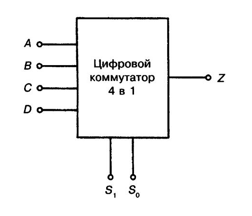 Рисунок 1 – Мультиплексор 4*1 («четыре-в-один»)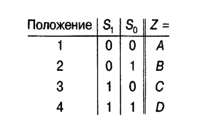 Рисунок 2 – Таблица истинности мультиплексора 4*1На рисунке 3 приведено обозначение мультиплексора на схемах (а) и его реализация на элементах И-ИЛИ-НЕ (б).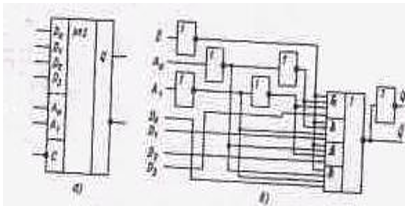 Рисунок 3 – Обозначение мультиплексора на схемах (а) и его реализация на элементах И-ИЛИ-НЕ (б).Каждому информационному входу мультиплексора присваивается номер, называемый адресом. При подаче стробирующего (выделяющего) сигнала на вход С мультиплексор выбирает один из входов, адрес которого задается двоичным кодом на адресных входах, и подключает его к выходу в соответствии с таблицей истинности.Таким образом, подавая на адресные входы адреса различных информационных входов, можно в определенные моменты времени передавать цифровые сигналы с этих входов на выход Q. Очевидно, число информационных входов ni и число адресных связаны соотношением. Функционирование мультиплексора определяется таблицей истинности.Таблица 1 –Таблица истинности мультиплексораПримечание: Х – любой входной сигналПри отсутствии стробирующего сигнала (С =0) связь между информационными входами D0 … D3 и выходом отсутствует (Q = 0). При подаче стробирующего сигнала (С = I) на выход передается логический уровень того из информационных входов, номер которого i в двоичной форме задан на адресных входах А0…А1. Так, при задании адреса А1A0=112=310 на выход Q будет передаваться сигнал информационного входа с адресом З10 , т.е. Dз.В тех случаях, когда требуется передавать на выходы многоразрядные входные данные в параллельной форме, используется параллельное включение мультиплексоров по числу разрядов передаваемых данных.ДемультиплексорДля разуплотнения групповых сигналов с временным уплотнением используются устройства, называмые демультиплексорами. Демультиплексор выполняет функцию, обратную функции мультиплексора. Он имеет один информационный вход и несколько выходов и осуществляет коммутацию входа к одному из выходов, имеющему заданный адрес (номер).На рисунке 4 показано символическое изображение демультиплексора с четырьмя ин-формационными выходами.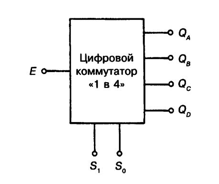 Рисунок 4 – Демультиплексор 1*4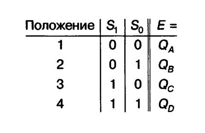 Рисунок 5 – Таблица истинности демультиплексора 1*4Объединяя мультиплексор с демультиплексором, можно построить устройство, в котором по заданным адресам один из входов подключается к одному из выходов (рис. 3.26). Таким образом может быть выполнена любая комбинация соединений входов с выходами. Например, при комбинации значений адресных переменных х1 = I, Х2 == 0, Х3 =О, Х4 = О вход D2 окажется подключенным к выходу Уо.Если требуется большое число выходов, может быть построено демультиплексорное дерево.6 Контрольные вопросыЧто такое мультиплексор?Привести примеры использования мультиплексоровПривести схему мультиплексора 4*1 и пояснить принцип работыЧто такое демультиплексор?Привести примеры использования демультиплексоровПривести схему мультиплексора 1*4 и пояснить принцип работы7 Библиографический списокКучумов А. И.   Электроника и схемотехника [Текст] : учебник / А. И. Кучумов. -3-е изд., перераб. и доп. - М. : Гелиос АРВ, 2005. - 336 с. : ил. - ISBN 5-85438-138-9: 162рХоровиц П., Хилл У. Искусство схемотехники. В 3-х т: Т. 2. Пер. с англ. — 4-е изд.,перераб. и доп.— М.: Мир, 1993. — 371 с. ISBN 5-03-002338-0.Опадчий Ю. Ф. Аналоговая и цифровая электроника (Полный курс) [Текст] : учебник для студентов вузов / Ю. Ф. Опадчий, О. П. Глудкин, А. И. Гуров ; под ред. О. П. Глудкина. - М. : Горячая линия - Телеком, 2002. - 768 с. : ил. - ISBN 5-93517-002-7 : 170р. 50к.Опадчий Ю. Ф.  Аналоговая и цифровая электроника (полный курс) : Учебник / Ю.Ф. Опадчий, О. П. Глудкин, А. И. Гуров. - М. : Горячая линия - Телеком, 2003. – 768 с. - ISBN 5-93517-002-7 : 189р.Лачин В. И. Электроника : Учеб. пособие / В. И. Лачин, Н. С. Савелов. – Ростов н/Д. : Феникс, 2001. - 448 с. - ISBN 5-222-00998-Х : 71р. 50к.Адресные входыАдресные входыСтробирующий сигналВыходы№ входа (двоичный  код номера)№ входа (двоичный  код номера)№ входа (двоичный  код номера)А1А0СQXX00001D00 (00)011D11 (01)101D22 (10)111D33 (11)